Publicado en Almería el 18/01/2022 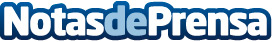 Método FutureReady para desarrollar habilidades bilingües en niñosAnGlophone English publica un manifiesto que define cómo debe ser la enseñanza del inglés para desarrollar habilidades bilingües. El desarrollo de personas bilingües, va más allá de proporcionarle a nuestros hijos un idioma, si no que además fomenta el desarrollo de otras habilidades fundamentales para la persona del futuro. AnGlophone English destila las claves de este aprendizaje en un ManifiestoDatos de contacto:Anglophone SL950 17 23 82Nota de prensa publicada en: https://www.notasdeprensa.es/metodo-futureready-para-desarrollar Categorias: Idiomas Educación Ocio para niños http://www.notasdeprensa.es